Name:___________________________________________  Date:__________________________  Period:________________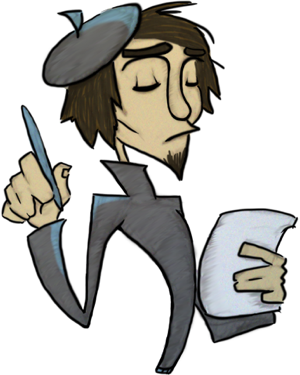 Informative Poetry Essay InstructionsPoet to Research: ______________________________________________________________Instructions: You will be writing an informative paper about a famous poet. In order to do this you will need to complete research in class to find information about your poet, then you will write a paper explaining the life history of your poet.This paper is due on Monday, March 17thRequirements: Claim/ Thesis Example: 	This paper will focus on William Wordsworth’s early life, poetic career, and major poems. Multi-paragraph paper Introduction (including claim)  First topic explained Second topic explained Third topic explained ConclusionAt least 200 words At least three facts cited correctly in the paper Poet Options:You may choose one of the following poets to research for your paper, and then write your poet on the line at the top of this paper. If you would like to research a poet that is not listed, get approval from Ms. Nielsen.William Wordsworth William Blake Robert BurnsEmily Dickinson Elizabeth Barrett Browning Sir Walter ScottShel SilversteinWilliam ShakespeareEdgar Allen PoeHenry Wadsworth LongfellowRobert Browning Walt Whitman Robert Frost Carl SandburgSara TeasdaleLangston Hughes Lewis CarrollWilliam Carlos WilliamsMaya Angelou Billy CollinsGary Soto Naomi Shihab NyePablo NerudaSylvia PlathT.S. ElliotJohn Keats